Прайс на размещение нативной рекламы на сайте www.kubnews.ruДействует с 01.09.2023 годаНДС не предусмотрен. 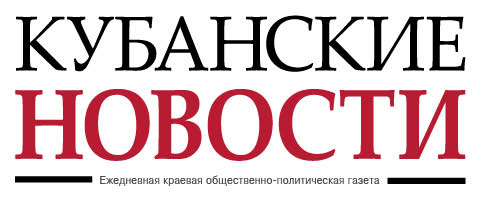                            Адрес: 350000, г. Краснодар, ул. Пашковская, 2.Вид рекламыРазмещениеПериодСтоимость размещения, руб.Технические требования/ОписаниеЛонгридв тематическом 
разделе1 сутки на главной, бессрочно в разделе120 000Текст от 10 000 знаков. 
Фотогалерея 
от 10 фотоСтатья, Интервью На главной странице1 сутки на главной, бессрочно в разделе72 000Текст статьи от 5 000 до 10 000 знаков,  до 2 гиперссылок,  
до 3 фото.Статья, ИнтервьюВ тематическом разделебессрочно в разделе60 000Текст статьи от 5 000 до 10 000 знаков,  до 2 гиперссылок,  
до 3 фото.СтатьяНа главнойстранице1 сутки на главной, бессрочно в разделе49 000Текст статьи от 2500 до 5000 знаков,  
до 3 гиперссылок. Фотогалереядо 10 фото, 
плюс 1 видео – предоставляются заказчикомСтатьяВ тематическом разделебессрочно в разделе40 000Текст статьи от 2500 до 5000 знаков,  
до 3 гиперссылок. Фотогалереядо 10 фото, 
плюс 1 видео – предоставляются заказчикомНовостьНа главной странице1 сутки на главной странице, бессрочно в разделе17 000Новостной повод, текст не более 2000 знаков. 1 фото, 1 гиперссылкаНовостьЛента новостейбессрочно в разделе 12 000Новостной повод, текст не более 2000 знаков. 1 фото, 1 гиперссылкаНовостьЛента новостей1 месяц160 000Новостной повод, текст не более 2000 знаков. 1 фото, 1 гиперссылка, не более 1 новости в сутки